      Открытый классный час: « Здоровый образ жизни»Анкетирование « Познай себя»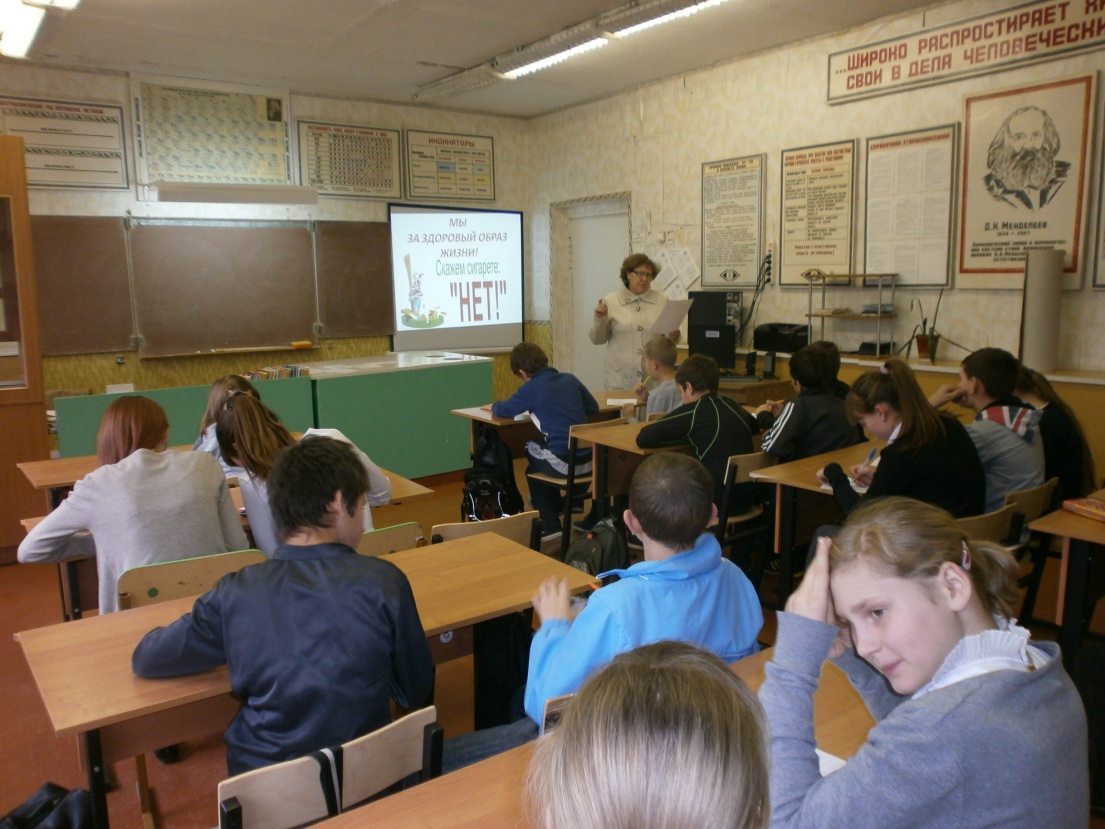 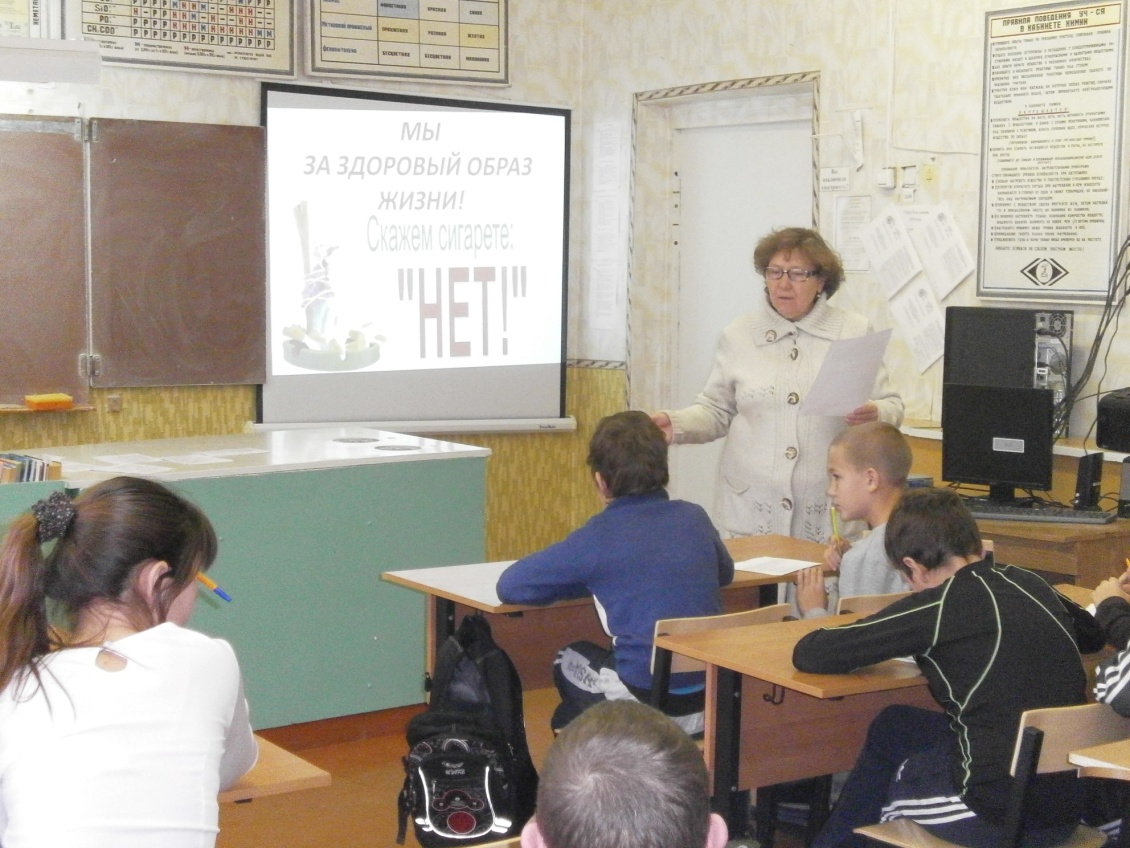 Профилактическая беседа о вреде курения.